COURS ET TRAVAUX DIRIGESL1  Sciences sociales ORGANISATION ET TRAVAILM. LAOUDI Les questions1)- Calculer le coefficient de corrélation.2)- Interpréter le coefficient de corrélation.3)- estimer le volume des ventes pour un mois ou les dépenses publicitaires sont de 40.000 DA.Calculons le coefficient de corrélation linaire r (x, y) =  Pour la variable X, calculons :La moyennex͞ =  = [10+15+ 20+30+35] = La variance=  [ +  +  + +] - = L’écart type  =  =  = 9.27Calculons pour la variable YLa moyenneY͞ =  = [400+700+800+900+950] = La varianceV(Y)=  - =  [ +  +  + + ] - = 38000L’écart type  =  =  = 194.93Calculons la covariance entre X et Y :Cov(X, Y)=   Y͞ [ (10x400)+(15x700)+(20x800)+(30x900)+(35x950)]-(22x750)= 1650r (X, Y) =  =  = 0.91Conclusion Le coefficient de corrélation r (x, y) = 0.91 ≈ +1, Donc il existe une forte  corrélation linéaire positive entre  les dépenses publicitaires et le volume de ventes.2)- Le coefficient de corrélationr = 0.91, donc il y a une forte corrélation linéaire positive entre X et Y. Cours : Le  Khi DeuxLe khi deux est un test, on l’utilisera  comme un outil de comparaison entre une distribution théorique et une distribution observée.On cherche à savoir si la distribution expérimentale étudiée peut s’apparenter à une distribution théorique ; le test permet de juger de la qualité de l’ajustement.Après avoir tiré un échantillon aléatoire, on vérifie si la distribution de l’échantillon s’apparente à une distribution théorique.   Tableau N°1 : corrélation entre situation matrimoniale et l’origine  géographique.tx  les effectifs dans les casesRespectez l’ordre t1  = 4 ; t2 = 42 ; t3 = 3 ; t4 = 12 ; t5 = 23 ; t6 = 0.tʹx = tʹ1=  = 9.33tʹ2=  = 37.91tʹ3=  = 1.75tʹ4=  = 6.66tʹ5=  = 27.08tʹ6 = La correction de Yates l’en effectue si D5.Donc : 4.08 5 Avec la correction de Yates 4.08-0.5 = 3.58.            1.25 5 Avec la correction de Yates 1.25-0.5 =0.75.            4.08  Avec la correction de Yates 4.08-0.5 =3.58.             1.25 Avec la correction de Yates 1.25-0.5 = 0.75. La formule mathématique pour  calculerle khi deux :  = Σ  = 8.88   8.88 C’est le Khi deux calculer (voir le tableau). On doit repérer le khi deux théorique a partir de quelques informations statistiques.D’abord le seuil de signification Donc on a α = 5%  (ou 0.05)Degré de liberté D. L = (nombre de ligne -1) x (nombre de colonnes -1)= (2-1) x (3-1) =2Ici, on parle des lignes et des colonnes du tableau n°1 relatif au tableau initial de cet exercice.Une remarque très importante, on ne prend pas les lignes et les colonnes liées aux totaux en considération.C’est pour cela on  à seulement deux lignes et trois colonnes.On peut repérer le KHI deux théorique, a partir  de la table  de Khi 2 suivante :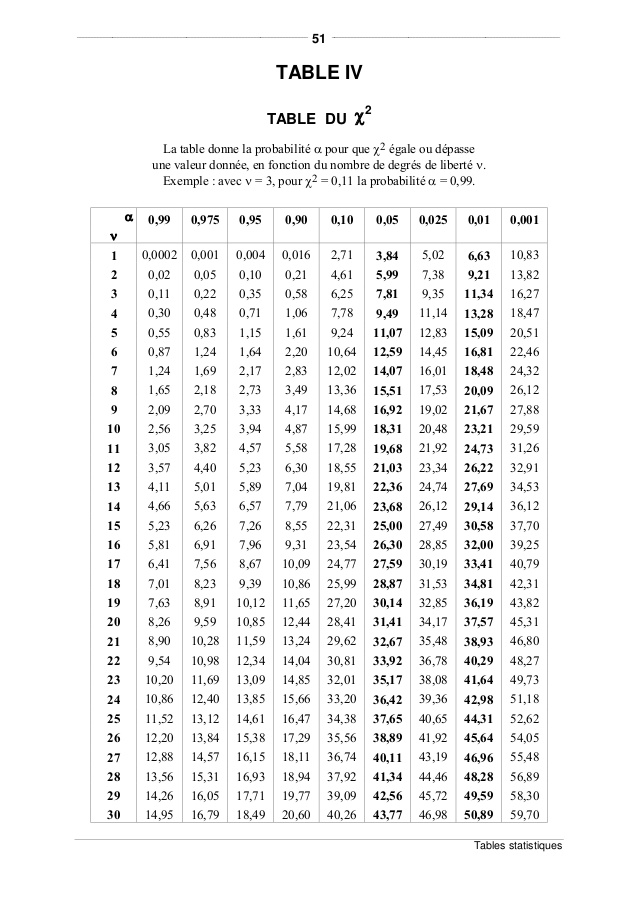 Pour le degré de liberté on a trouvé v=2. (Ici v) qui correspond a la deuxième ligne dans la table de Khi deux.Concernant le seuil de signification : On a α = 5%  (ou 0.05) qui correspond à la sixième colonne.En conséquence le khi deux théorique  = 5.99.On termine l’exercice par l’interprétation du résultat final.Donc, le Khi deux calculé est supérieur au Khi deux théorique  ˃  8.88 5.99La différence entre la distribution des données dans l’échantillon étudié et la population dont il provient est significative et due à une cause systématique à 95 % de chance. On ne peut pas parler de représentativité. Donc, on ne peut pas aborder la question de corrélation entre la variable  x et  la variable y. (Origine géographique et état matrimonial).Si : ˂  C’est un autre cas différent (par rapport à notre exercice), automatiquement l’interprétation sera différente.Donc on répond comme suit :La différence entre la distribution des données dans l’échantillon étudié et la population dont il provient, n’est pas significative (on parle de la différence). La  différence n’est pas due à une cause systématique à 95 % de chance. Raisonnablement, il y a une représentativité. Donc on peut aborder la question de corrélation entre la variable  x et  la variable y.SituationmatrimonialeOriginegéographiqueCélibataire Marié Divorcé Total  Rurale 4423      49 Urbaine 1223035  Total      16     653      84txtʹxDǀ tx-  tʹx ǀCORRECTION DE YATESD˂544231223009.3337.911.756.6627.081.255.334.091.255.344.081.255.333.580.755.343.580.7528.4012.810.5628.5112.810.5628.4012.810.5628.5112.810.563.040.330.324.280.470.443.040.330.324.280.470.448.888.88Le niveau de signification (ou niveau α) est un seuil qui détermine si le résultat d'une étude peut être considéré comme statistiquement significatif après que les tests statistiques prévus ont été réalisés. Le niveau de signification est le plus souvent défini sur 5 % (ou 0,05).Remarque 1 : Dans un tableau à double entrée, le degré de liberté correspond au nombre de cases dont il faut connaître le contenu pour pouvoir reconstituer l'ensemble du tableau à l'aide des totaux de colonnes et de lignes. Il constitue un reflet de la taille du tableau et, dans les tables statistiques, il permet de repérer la valeur correspondant à la taille du tableau.Remarque 2 : Dans un tableau à double entrée, on détermine le degré de liberté correspondant en calculant le produit du nombre de colonnes moins 1 et du nombre de lignes moins 1. Par exemple, dans un tableau à 4 cases, ce calcul donne : (2 - 1) * (2-1) = 1.